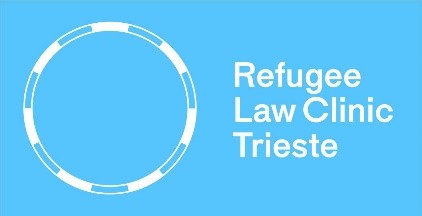 SELEZIONE PER LA PARTECIPAZIONE DEGLI STUDENTI ALLA REFUGEE LAW CLINIC TRIESTE2019/20201. DESCRIZIONE DELL’INIZIATIVAÈ indetta la selezione di dieci studenti per la partecipazione alla Refugee Law Clinic Trieste.Le attività della Refugee Law Clinic Trieste sono così articolate:- 	formazione teorica sul diritto d’asilo (periodo: marzo - maggio 2019 - 40 ore);- 	tirocinio presso l’Italian Consortium of Solidarity - ICS onlus di Trieste (periodo: da giugno a settembre 2020, per un totale di 150 ore, con possibilità di personalizzare il periodo e l’orario del tirocinio);- 	colloqui finali per la discussione dei casi trattati e la verifica di quanto appreso.2.  POSTI DISPONIBILISono ammessi a partecipare alla selezione gli studenti che siano iscritti al IV o al V anno del Corso di Laurea in Giurisprudenza presso l’Università degli Studi di Trieste. Sette posti della Refugee Law Clinic Trieste sono riservati a questi studenti.Sono altresì ammessi a partecipare alla selezione gli studenti che siano iscritti al Corso di Laurea Magistrale in Traduzione Specialistica e Interpretazione di Conferenza presso l’Università degli Studi di Trieste. Tre posti della Refugee Law Clinic Trieste sono riservati a questi studenti. Qualora le domande superino i posti disponibili, la Commissione selezionatrice si riserva di ammettere ulteriori dieci studenti alla formazione teorica sul diritto d’asilo.Qualora il numero di domande degli studenti di Giurisprudenza fosse inferiore a sette, i posti vacanti potranno essere assegnati a studenti di Traduzione Specialistica e Interpretazione di Conferenza.Qualora il numero di domande degli studenti di Traduzione Specialistica e Interpretazione di Conferenza fosse inferiore a tre, i posti vacanti potranno essere assegnati a studenti di Giurisprudenza.3. DOMANDALa domanda di partecipazione alla selezione, redatta secondo il facsimile allegato al presente avviso e rinvenibile sul sito del Dipartimento IUSLIT, deve essere inviata tramite e-mail alla Segreteria Didattica (mtpanno@units.it) entro il termine di 20 giorni dalla data di pubblicazione del presente avviso sul medesimo sito. Fa fede la data di ricezione della domanda da parte della Segreteria Didattica.Alla domanda il candidato deve allegare:Nella domanda il candidato può indicare: (c) le esperienze maturate, utili in rapporto alla partecipazione all’iniziativa (in particolare, partecipazione a summer schools, moot courts o altre attività di natura didattico-scientifica in tema di immigrazione).Con la presentazione della domanda lo studente si impegna a partecipare alle attività della Refugee Law Clinic.4. CREDITI FORMATIVI RICONOSCIUTISia per gli studenti di Giurisprudenza sia per quelli di Traduzione Specialistica e Interpretazione di Conferenza, la partecipazione alla Refugee Law Clinic Trieste comporta il riconoscimento di 9 crediti formativi TAF D.Agli studenti eventualmente ammessi alla sola formazione teorica sul diritto d’asilo saranno riconosciuti 4 crediti formativi in sovrannumero.5. COMMISSIONE SELEZIONATRICE E CRITERI DI SELEZIONE	Scaduto il termine di presentazione delle domande, la Commissione Selezionatrice (composta dal Prof. S. Amadeo, dalla Prof.ssa Caterina Falbo, dal Prof. Fabio Spitaleri, dal dott. Gianfranco Schiavone) valuta comparativamente le domande ricevute, attribuendo un punteggio alle voci indicate alle lettere (a), (b) e (c) del punto 3 del presente bando, secondo la seguente griglia:(a e b): massimo 10 punti;(c): massimo 5 punti;per gli studenti di Traduzione Specialistica e Interpretazione di Conferenza, a parità di voto di laurea (triennale) sarà data priorità al candidato più giovane.La commissione ha la possibilità di integrare la valutazione attraverso un colloquio.I risultati della selezione vengono pubblicati, a cura della Segreteria didattica, sul sito delDipartimento IUSLIT entro 7 giorni dalla scadenza del termine per la presentazione delle domande.Il numero minimo di studenti per l’attivazione della Refugee Law Clinic è pari a tre.6. INVITO A CONTATTARE LA SEGRETERIA STUDENTI PER LA PREDISPOSIZIONE DEI PIANI DI STUDIPer la modifica del piano di studi, gli studenti che presentano domanda per la Refugee Law Clinic Trieste sono pregati di contattare la Segreteria Studenti, la quale fornirà tutte le indicazioni necessarie.Trieste, 12 febbraio 2020DOMANDA DI PARTECIPAZIONE ALLA REFUGEE LAW CLINIC TRIESTEIl/la sottoscritto/a  ___________________________________________________ nato/a a __________________________ il______________________, numero di matricola_________________________________,residente a________________________________________, CAP ________________________, in via __________________________________________, iscritto al (indicare  il Corso di Laurea e l’anno di corso frequentato)_______________________________________________________ recapito telefonico____________________________, e-mail______________________________________.CHIEDEdi partecipare alla Refugee Law Clinic Trieste;DICHIARAche in caso di ammissione alla Refugee Law Clinic Trieste si impegna a partecipare alle attività, così articolate:-	formazione teorica sul diritto d’asilo (periodo: marzo - maggio 2020 - 40 ore);- 	tirocinio presso l’Italian Consortium of Solidarity - ICS onlus di Trieste (periodo: da giugno a settembre 2020, per un totale di 150 ore, con possibilità di personalizzare il periodo e l’orario del tirocinio);- 	colloqui finali per la discussione dei casi trattati e la verifica di quanto appreso Si indicano le seguenti esperienze maturate in tema di immigrazione (summer schools, moot courts o altre attività di natura didattico-scientifica):1)_________________________________________________________2)_________________________________________________________3)_________________________________________________________4)_________________________________________________________5)_________________________________________________________Luogo e Data								 Firma Si allega:- 	copia del libretto online;- 	copia del certificato di laurea triennale, con l’indicazione del voto di laurea (solo per gli studenti di Traduzione Specialistica e Interpretazione di Conferenza).STUDENTI DI GIURISPRUDENZA(a) copia del libretto online, da cui risulti:- anno di iscrizione al Corso di Laurea ed esami sostenuti, con relativi voti e media ponderata- conseguimento dell’idoneità linguistica in lingua inglese.STUDENTI DI TRADUZIONE SPECIALISTICA E INTERPRETAZIONE DI CONFERENZA(a) copia del libretto online da cui risulti l’anno di iscrizione al Corso di Laurea;(b) certificato di laurea triennale, con indicazione del voto di laurea.